MEDIATION REFERRAL FORMPlease return the completed referral form to: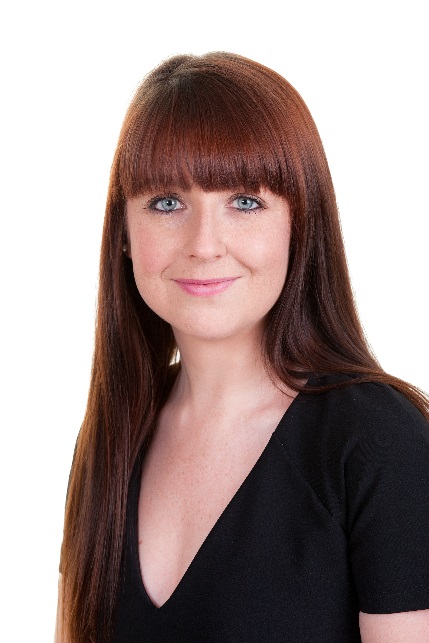 Miss Ceri Edwards LLB (Hons)SolicitorADR Group Accredited Civil and Commercial MediatorE: ceriedwards@hanrattylaw.comF: 01686 626 239A: Hanratty & Co, Shortbridge Street, Newtown, Powys, SY16 2LWREFERRING SOLICITORSREFERRING SOLICITORSName:EmailFirm Name:Tel:Address:Fax NoDX:Position held:Position held:REFERRING PARTYREFERRING PARTYName:Email:Company Name:Work Tel:Address:Home Tel:Mobile:Position within Company:Position within Company:OTHER PARTY’S DETAILSOTHER PARTY’S DETAILSName:Email:Company Name:Work Tel:AddressHome Tel:Mobile:Position within Company:Position within Company:Name of Solicitor:Email:Name of Firm:Tel:Address:Fax No:DX:Have all parties consented to the Mediation?Have all parties consented to the Mediation?YesNoDetails of Court / Tribunal or other proceedings:Details of Court / Tribunal or other proceedings:Case Number:Case Number:Name of Court:Name of Court:Date of Issue:Date of Issue:Date of next hearing:Date of next hearing:Claimant:Claimant:Defendant / Respondent:Defendant / Respondent:Amount in Dispute:Amount in Dispute:Please provide a brief description of the nature of the dispute:Please provide a brief description of the nature of the dispute:Where is it proposed for the mediation to take place?Where is it proposed for the mediation to take place?Hanratty & Co Offices, Newtown, PowysOther:Please confirm who will be attending the Mediation:Please confirm who will be attending the Mediation:How did you hear about Hanratty & Co Civil and Commercial Mediation Service?How did you hear about Hanratty & Co Civil and Commercial Mediation Service?